 KOOTENAI HOSPITAL DISTRICTBOARD MEETINGOctober 6, 202012:00 p.m. – Kootenai BoardroomMission StatementWe improve health one patient at a time in a friendly and professional culture committed to superior quality and safety.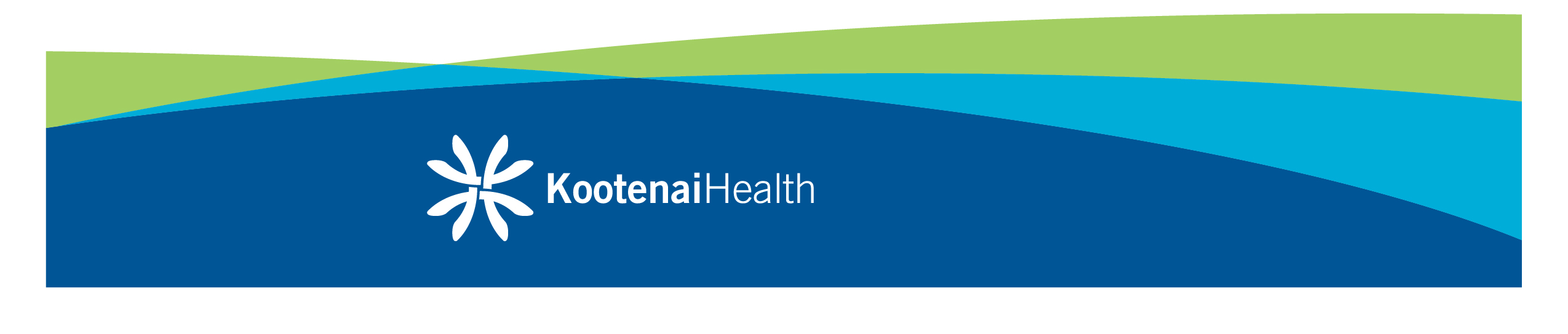 TIMEAGENDAACTION / INFORMATION12:00 p.m.CALL TO ORDER12:01 p.m.CONSENT AGENDABoard Meeting Minutes, September 1, 2020 – ApprovalCredentialing Report, October 2020 – ApprovalStrategic Planning Committee, September 23, 2020 – InformationPatient Safety & Experience Committee Meeting Minutes, September 28, 2020 – InformationQuality and Safety Meetings Calendar, October 2020 – InformationQuality Scorecard, September 2020 - InformationQuality Council Report Executive Summary, September 2020 – InformationCare of the Caregiver – Information KHD Investment Pool Fund – InformationKootenai Health Foundation Report, October 2020 – InformationAction12:02 p.m.SPECIAL REPORTHealthcare Heroes Fund – Julie HoltInformation12:10 p.m.QUALITY/PATIENT SAFETYAnnouncements & Overview – Dr. CabellSafety Story – Helen Holmes, Dr. CabellCOVID Update -  Dr. Cabell, Joan Simon, Jeremy EvansVerbal ReportVerbal ReportVerbal Report12:45 p.m.FINANCE REPORT (Kimberly Webb via WebEx)Capital Request: Neurosurgery – John Weinsheim, Jeremy EvansEpic Funding Request  – Kimberly Webb, Jim AdamsonDebt ResolutionAnnual S&P Review Update – Kimberly Webb, Jon NessFY 2020 Financial Statements, Month Ending August 31, 2020 – Kimberly WebbActionActionInformationAction1:45 p.m.STRATEGIC PLANNING REPORTStrategic Planning Committee report – Bob Colvin,  Terence Neff2030 Vision Statement – Kim Anderson, Jon Ness(presentation during meeting)Verbal ReportAction2:15 p.m.EXECUTIVE SESSION  2:45 p.m.ADJOURNNext Board Meeting: November 3, 2020 12 p.m.2:45 p.m.Governance CommitteeDr. Neff, Katie Brodie, Teri Farr